Storlekar herr XS-3XL Storlekar Dam XS-XXL Storlekar JR 128-140-152-164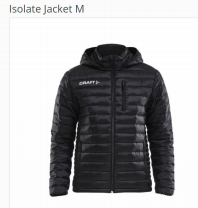 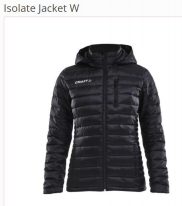 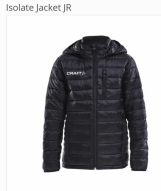 Storlekar herr S-XXL Storlekar Dam XS-XXL Storlekar JR 116-128-140-152-164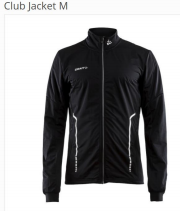 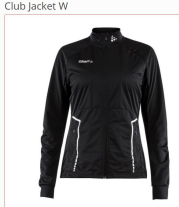 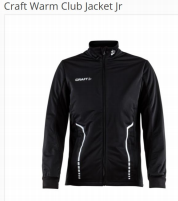 Stolekar herr S-XL 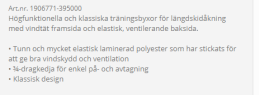 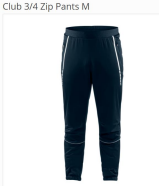 Storlekar dam XS-XL 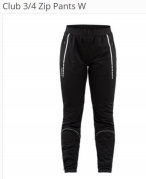 Storlekar JR 116-128-140-152-164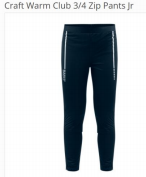 20 liter ryggsäck mått 27x15x49 cm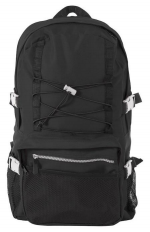 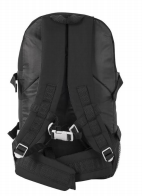 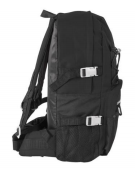 